オープンキャンパス（8月25日開催）参加者の皆様へこの度はオープンキャンパスにお申込みいただき、ありがとうございます。皆様に本学を知ってもらい充実した一日となるよう、イベントを多数ご用意していますので、
楽しみにしていて下さいね！スタッフ一同、皆様のお越しを心よりお待ちしています！実施要綱日　時　　　　8月25日（日）　11：15 ～ 16：00（受付開始　11：15～）持ち物　　　　①同封した受付用紙をご記入の上、当日ご持参下さい。※お友達と一緒に参加される方は、お友達にも受付用紙を記入してもらって下さい。②筆記用具スケジュール　11：15～11：30  受付（受付用紙を提出して下さい）
　　　　　　　11：30～12：05  昼食
　	12：05～13：00　学校説明
　　　　　　　13：00～16：00  自由見学（時間内でさまざまなイベントに参加・体験
　　　　　　　　　　　　　　　　　が出来ます）その他　　　　・昼食をご用意しています。　・汚れても良い服装と運動靴でお願いします。お問合せ先　　☎0120-500-885　または　☎0574-26-7121【アクセス方法】カーナビで「中日本自動車短期大学」または「0574-26-7121」で検索して下さい。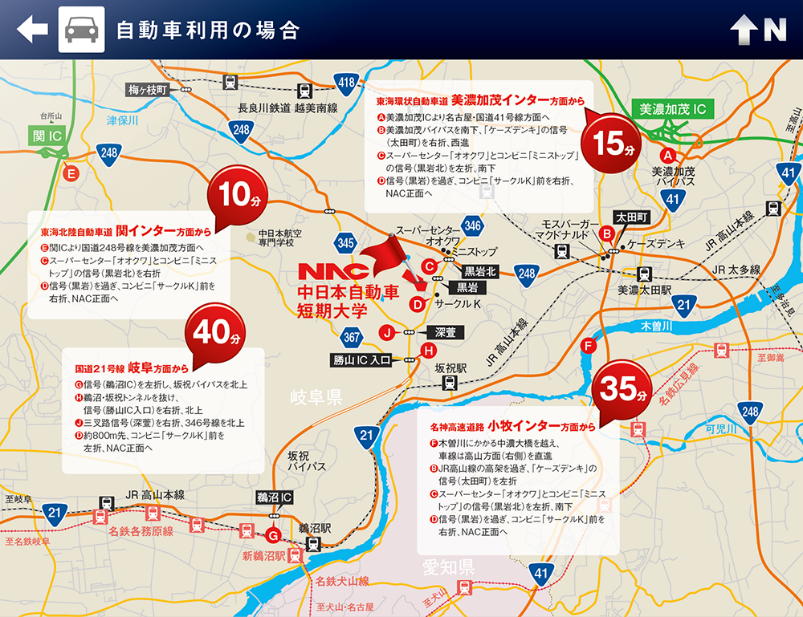 東海環状自動車道 美濃加茂インター方面から　15分東海北陸自動車 関インター方面から　10分名神高速道路  小牧インター方面から　35分国道21号線　岐阜方面から　40分＜ホテル案内＞遠方の方で、前日に宿泊される方は、下記のホテルをご利用いただくと割引制度があります。予約の際、本学オープンキャンパス参加の為宿泊する旨をお伝えください。ホテル名住所電話番号シティホテル美濃加茂美濃加茂市太田町2565-1(美濃太田駅南口前)0574-27-1188ホテルルートイン美濃加茂美濃加茂市太田町2449-1(美濃太田駅南口前)0574-26-1414